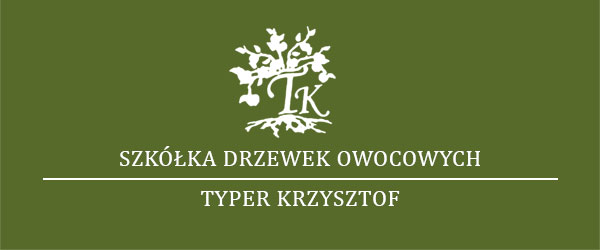 Кваліфікований розплідник для дерев та кущівКшиштоф Тайпер               Контакт					                    Де ми знаходимось?Кшиштоф    +48  691 704 907					Засув 19, 39-209 ЗасувРоберт         +48 883 149 217					www.drzewka-typer.pl    e-mail: drzewkaikrzewy24@gmail.com				Ми виконуємо замовлення садівників, оптових закупівельників та індивідуальних осіб як в країні, так і за кордоном. Окрім широкого асортименту, ми пропонуємо своїм клієнтам професійну консультацію.Ми дбаємо про найвищу якість плодових дерев - це пріоритет нашого розплідника. Також ми піклуємося про вирощування повністю здорових і без вірусу саджанців.Щоб відповідати очікуванням наших клієнтів, ми готуємо багато різноманітних пропозицій, котрі включає нові сорти фруктових дерев, яких шукають садівники, а також вже знайомі сорти, яким віддають перевагу садівники-любителі для домашніх садів.Поточна пропозиція:Плодові дереваФруктові кущіМи вирощуємо як і саджанці на замовлення, так і з наданих зразків.Ми допомагаємо нашим клієнтам інформацією на основі багаторічного досвіду.При оптових закупівлях можна домовитись про ціну.Зв’яжіться з нами та зробіть замовлення!КОНТАКТИКшиштоф   +48  691 704 907Роберт       +48 883 149 217	e-mail: drzewkaikrzewy24@gmail.comЯБЛУНІЯБЛУНІЯБЛУНІОснова: M9, M26, M7, P60, P14, A2Основа: M9, M26, M7, P60, P14, A2Основа: M9, M26, M7, P60, P14, A2SzampionKatjaRubinIdaredAntonówkaMalinowa OberlandzkaCortlandRed BoskopVista BellaKoksa PomarańczowaZłota RenetaDelikatesGalaSzara RenetaJonagoldGlosterElizaІншіOliwka ŻółtaLoboЧЕРЕШНЯОснова Colt, F12BurlatButtnera CzerwonaKordiaReginaSummitІншіВИШНЯОснова: Czereśnia Ptasia, AntypkaŁutówkaGroniastaNefrisKelleris 16SabinaPandyІншіГРУШАОснова: Pigwa S1, KaukaskaKonferencjaFaworytkaSobieskiHajuroLukasówkaGeneveral LeclercBonkrets WilliamsaІншіАБРИКОСОснова: AłyczaHargrandGoldrichEarly OrangeHarcotІншіСЛИВАОснова: AłyczaPrezydentTopazAmersRenkloda UlenaRenkloda AlthanaNajboliWęgierka ZwykłaІншіПЕРСИКОснова: RakoniewickaHarnaśRedhavenInkaSaturnEarly RedhavenІншіСМОРОДИНА KRZACZASTAЧорна ЧервонаБілаСМОРОДИНА PIENNYЧорна ЧервонаБілаАГРЕСТ KRZACZASTYБіла  ЧервонаАГРЕСТ PIENNYБіла  ЧервонаАРОНІЯМОРВА ЧОРНАМОРВА БІЛААЙВА